CALEDONIA SPIRIT DAYS!!!Monday December 13Holiday Sweater day 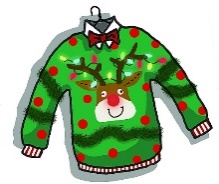 Tuesday December 14Dress like your favorite snowman 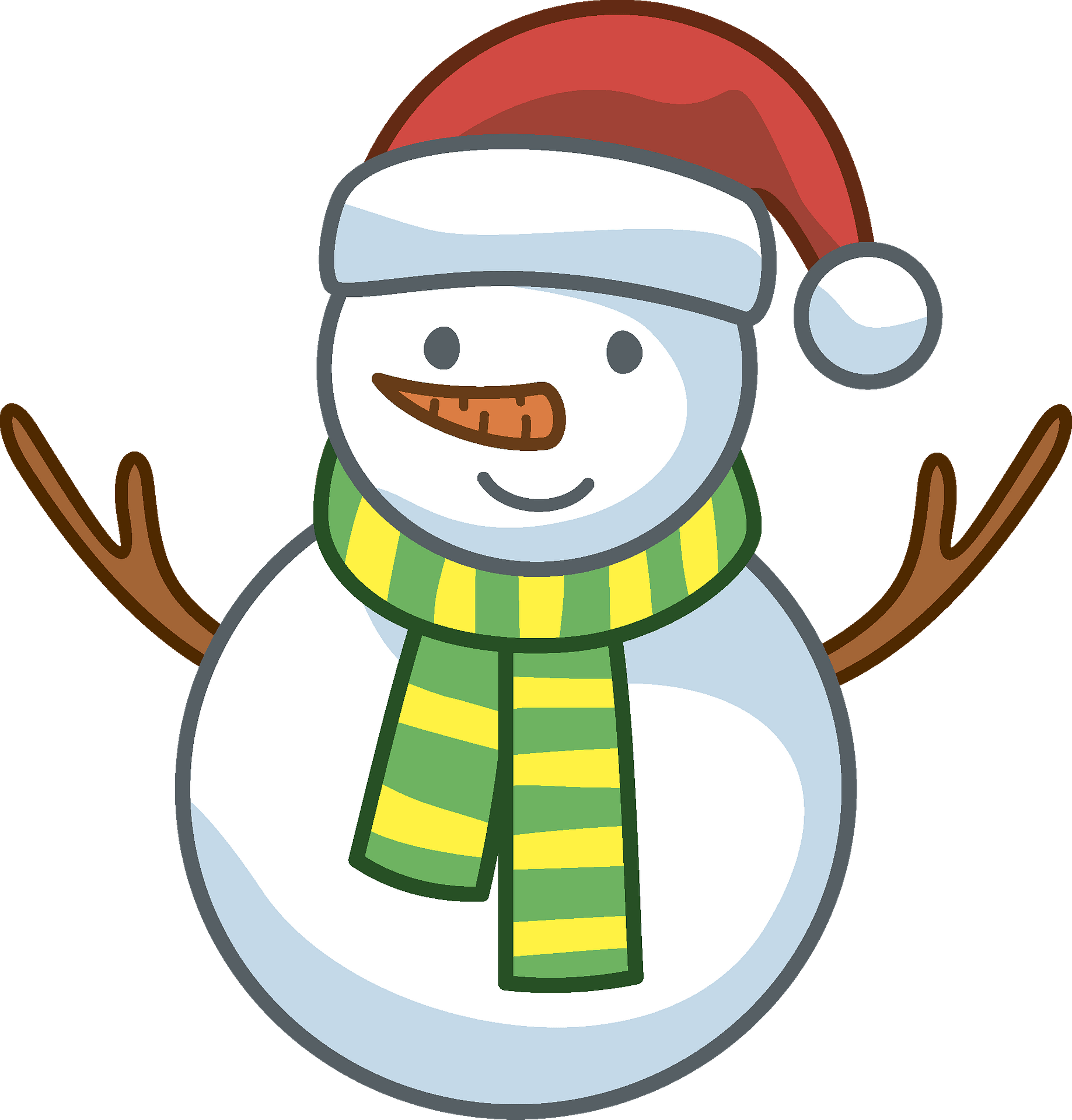 Wednesday December 15Dress in holiday colors 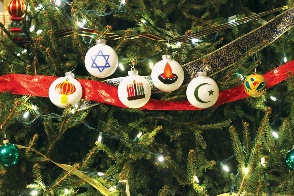 Thursday December 16 Wear a holiday hat, Bonnets, socks, etc 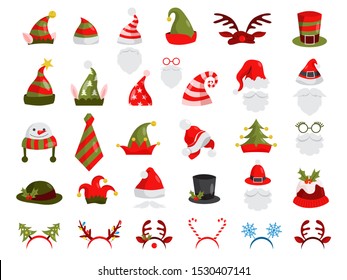 Friday December 17 T’was the night before the weekend…. PJ day!!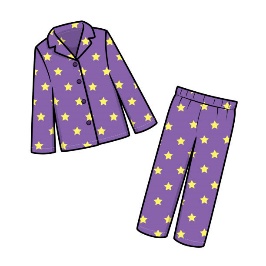 Monday December 20Grinchy Monday- wear green 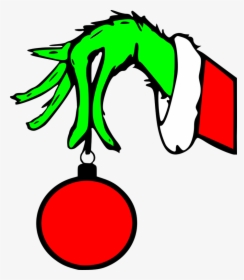 Tuesday December 21Its tinsel, tassel and bedazzle….Cal Pride day!!! 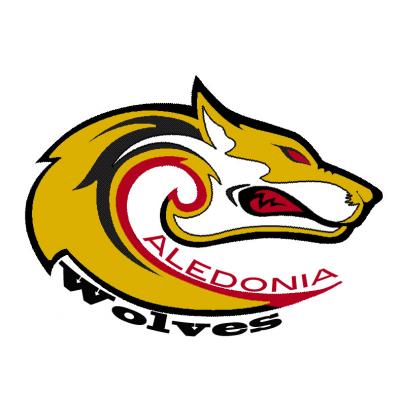 